The 137th  Wapinschaw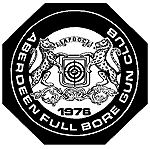  Saturday 10th & Sunday 11th June 2017Entry FormName		______________________________________________Tel (mobile)	______________________________________________Post Code		______________________________________________Address		______________________________________________________________________________E-mail		______________________________________________________________________________Matches		Classes				1. Timed & Precision 1	CF	  CF Classic 	SB	    LBP	LBR		_____ entries x £ 5  	= £_________2. Multi-target		CF	  CF Classic 	SB	    LBP	LBR		_____ entries x £ 5  	= £_________3. 1020 			CF	  CF Classic 	SB	    LBP	LBR		_____ entries x £ 9 	= £_________4. Mini-Methuen		Smallbore only							_____ entries x £ 7 	= £_________5. F-Class			Smallbore only							_____ entries x £ 7  	= £_________6. Timed & Precision 1	ML Revolver							_____ entries x £ 5  	= £_________7. 100M Precision	ML Rifle  Small  [<.451"]     Large [>.451]		_____ entries x £ 5  	= £_________8. 100M Precision	Black Powder Cartridge 					_____ entries x £ 5  	= £_________9. 25M Precision 	CF	  CF Classic 	SB	    LBP    LBR	MLR	_____ entries x £ 5 	= £_________Plus Meeting Membership  (   £ 5  )											= £  --  5.00----       																Total   £	              .Gallery Rifle Events may be shot on several days.				Please indicate which day you would be available to shoot    	       Sat 10th		Sun 11th I certify that I am a current FIREARMS CERTIFICATE holder or a member of a home office approved club and agree to abide by the rules of the Match Director and the rules of  Drums Range. I agree to wear eye and ear protection. Attendance at the match acknowledges an undertaking to comply with all rules and attend at my own risk. Results will be retained indefinitely for the purposes of future reference and maintaining historical records, and as such may be distributed to interested parties and published on the Clubs website accompanied by digital images.	Signed __________________________________________________________ Please enclose a cheque made payable to “Aberdeen Full Bore Gun Club”. If you wish to pay by Paypal, contact me.Send entries to: Lara Bestwick, Deveronside, Rothiemay, Huntly AB54 7LTClasses: CF: Gallery Rifle Centrefire rifle; SB: Gallery Rifle Smallbore rifle; LBP: Long-barrelled Pistol; LBR: Long-barrelled Revolver. Proof of eligibility to use LBRs and/or LBPs will be required to enter these comps. 